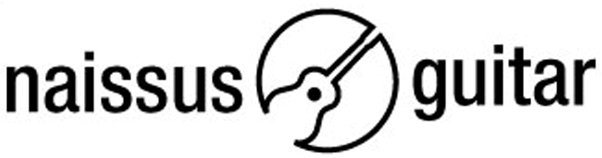 festival2024Prijava za takmičenje Gitara solo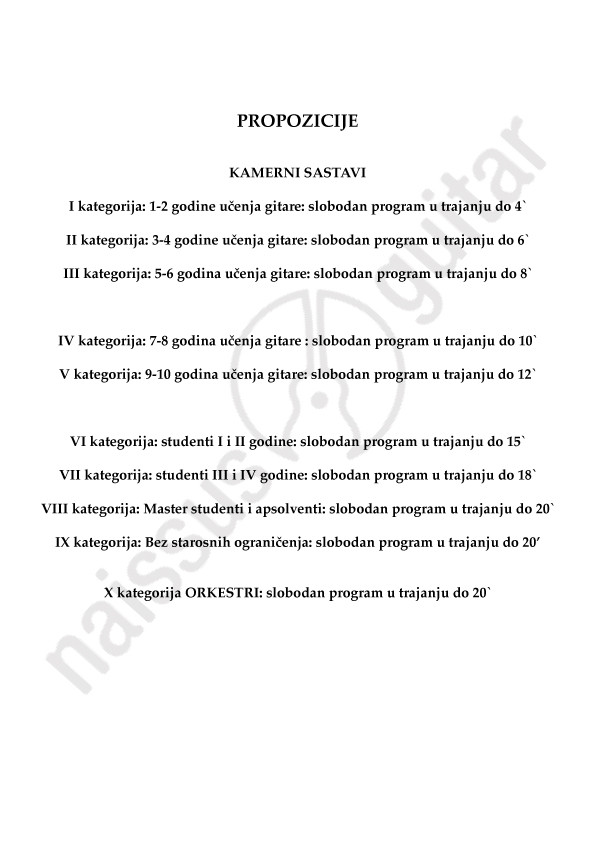 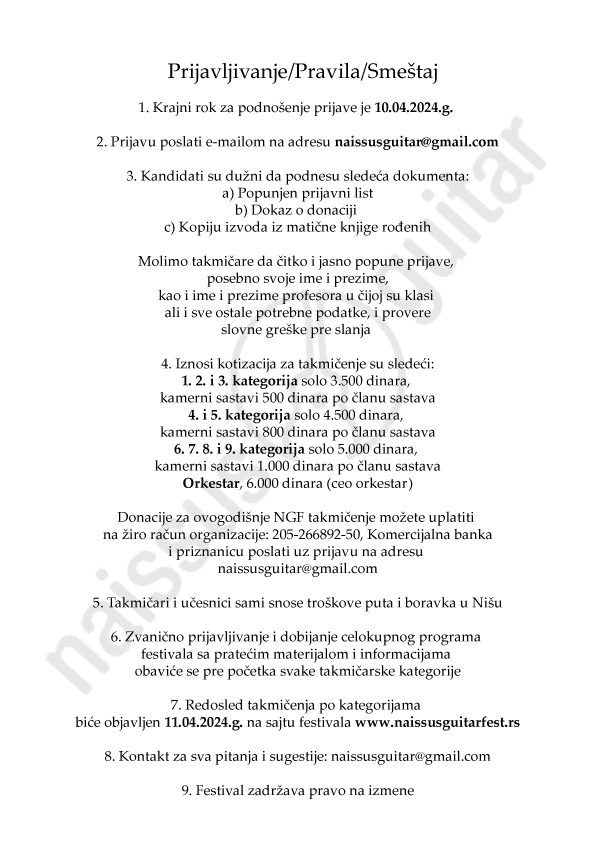 Ime – prezime / naziv sastava: Kategorija:  Telefon / e-mail: Muz. škola, fakultet, grad: Razred / godina: Klasa profesora:Program:Program:Program:Program:1.2.3.4.5.6.Trajanje programa:Trajanje programa:minuta